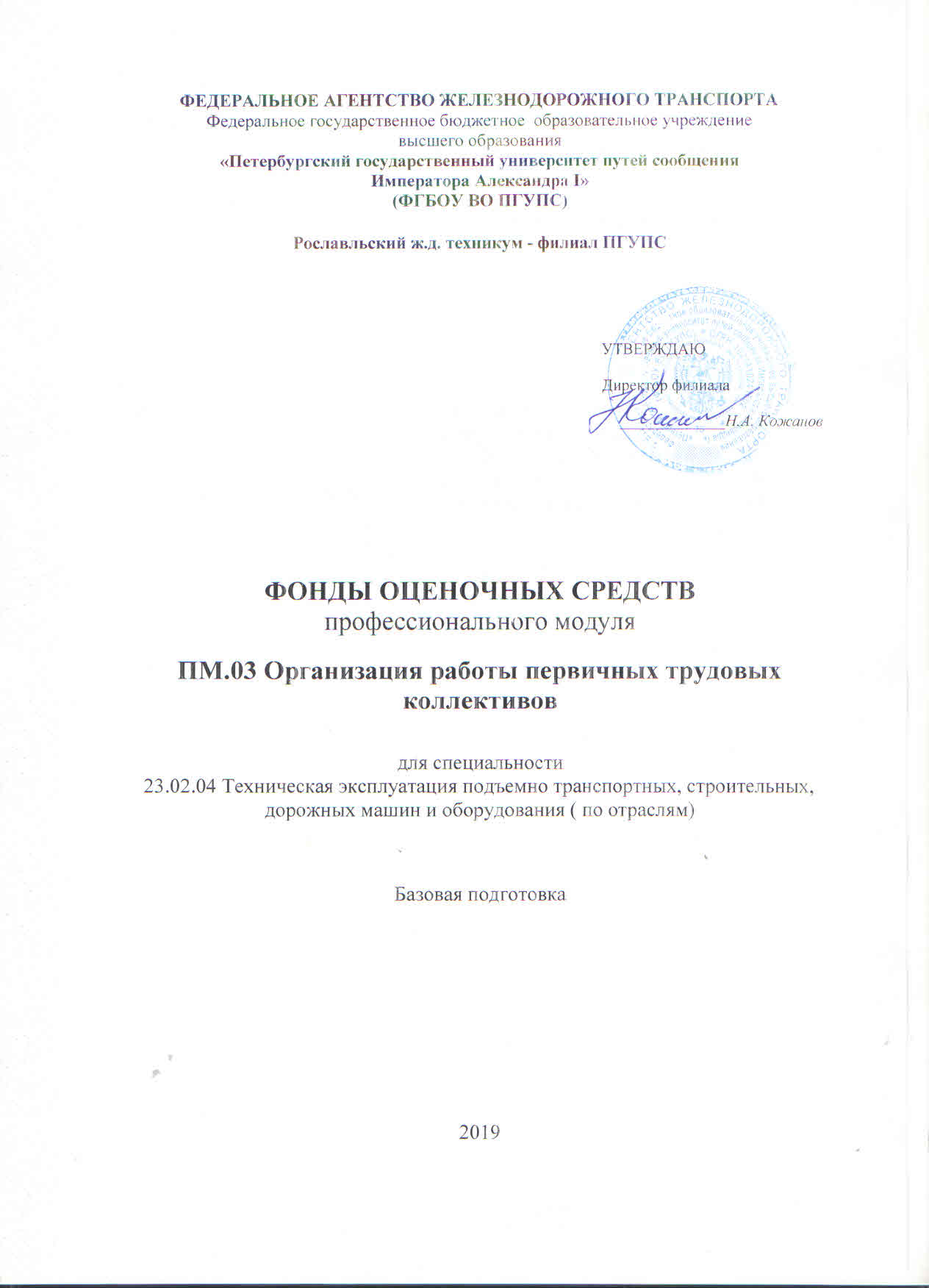 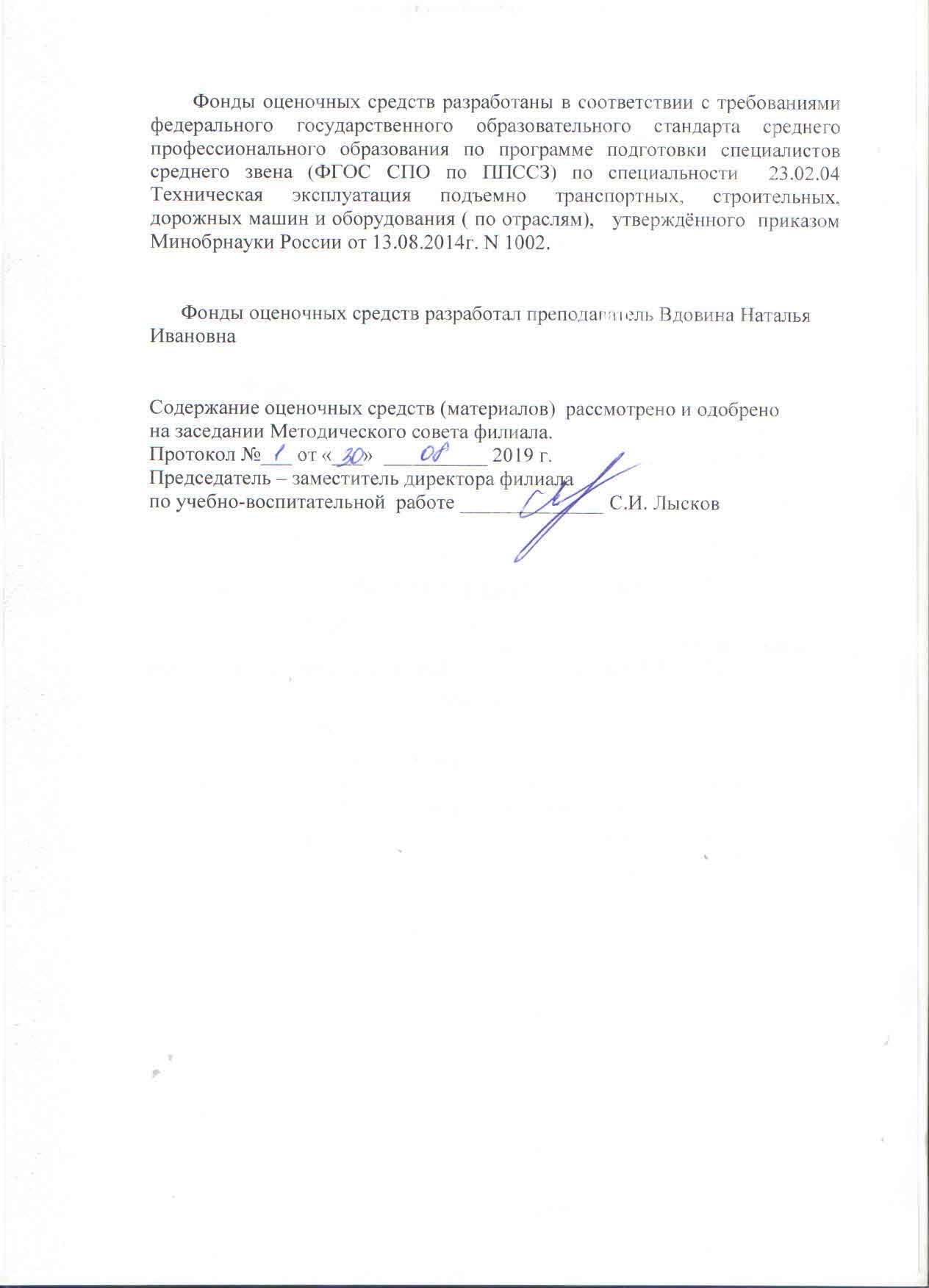 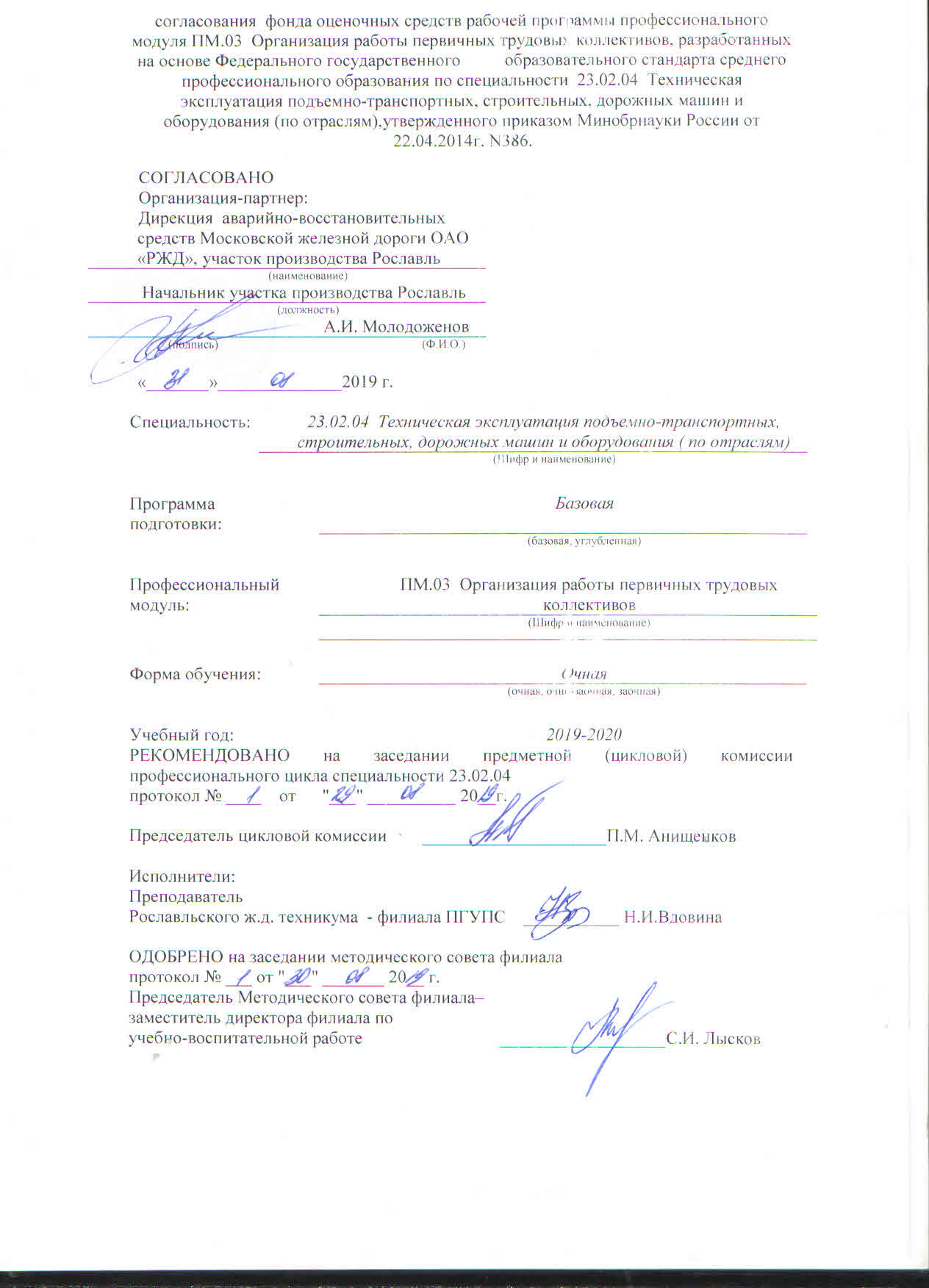 СодержаниеОбщие положенияРезультаты освоения модуля, подлежащие проверкеФормы промежуточной аттестации по профессиональному модулюОценка освоения теоретического курса профессионального модуляОценка по учебной и (или) производственной практикеКонтрольно-оценочные материалы для экзамена (квалификационного)Общие положения Результатом освоения профессионального модуля является готовность обучающегося к выполнению вида профессиональной деятельности:Организовывать работу персонала по эксплуатации подъемно-транспортных, строительных, дорожных машин и оборудования. Осуществлять контроль за соблюдением технологической дисциплины при выполнении работ. Составлять и оформлять техническую и отчетную документацию о работе ремонтно-механического отделения структурного подразделения. Участвовать в подготовке документации для лицензирования производственной деятельности структурного подразделения. Формой аттестации по профессиональному модулю является экзамен (квалификационный). Итогом экзамена является однозначное решение: «вид профессиональной деятельности освоен / не освоен».1.Результаты освоения модуля, подлежащие проверке 1.1. Профессиональные и общие компетенции В результате контроля и оценки по профессиональному модулю осуществляется комплексная проверка следующих профессиональных и общих компетенций: Таблица 1  Таблица 21.2. В целях овладения указанным видом профессиональной деятельности и соответствующими профессиональными компетенциями обучающийся в ходе освоения профессионального модуля должен: иметь практический опыт:ПО1 - организации работы коллектива исполнителей в процессе технической эксплуатации подъемно-транспортных, строительных, дорожных машин и оборудования;ПО 2 - планирования и организации производственных работ в штатных и нештатных ситуациях; ПО 3- оценки экономической эффективности производственной деятельности при выполнении технического обслуживания и ремонта подъемно-транспортных, строи-тельных, дорожных машин и оборудования и контроля качества выполняемых работ; ПО 4-оформления технической и отчетной документации о работе производственного участка; уметь:У1 - организовывать работу персонала по эксплуатации подъемно-транспортных, строительных, дорожных машин и оборудования; У2 - осуществлять контроль за соблюдением технологической дисциплины при выполнении работ; У3 –составлять и оформлять техническую и отчетную документацию о работе производственного участка; У4- разрабатывать и внедрять в производство ресурсо- и энергосберегающие технологии, обеспечивающие необходимую продолжительность и безопасность работы машин; У5- участвовать в подготовке документации для лицензирования производственной деятельности структурного подразделения; У6 - свободно общаться с представителями отечественных и иностранных фирм-производителей подъемно-транспортных, строительных, дорожных машин и оборудования; знать:З1-основы организации, планирования деятельности предприятия и управления им; З2-основные показатели производственно-хозяйственной деятельности предприятия; З3 - виды и формы технической и отчетной документации; 34 - правила и нормы охраны труда. 2.  Формы промежуточной аттестации по профессиональному модулю ПМ.03Таблица 33. Оценка освоения теоретического курса профессионального модуля 3.1. Общие положения Основной целью оценки теоретического курса профессионального модуля является оценка умений и знаний. Оценка теоретического курса профессионального модуля осуществляется с использованием следующих форм и методов контроля:Текущий контроль: проверка домашнего задания в устной и письменной формеОценка теоретического курса профессионального модуля предусматривает использование зачетно – балльно - рейтенговой системы оценивания.Зачетно-балльно-рейтинговая система оценки знаний основана на использовании совокупности контрольных точек, оптимально расположенных на всем временном интервале изучения профессионального модуля (учебной дисциплины). При этом предполагается разделение всего курса на ряд самостоятельных, логически завершенных блоков (модулей) и проведения по ним контроля.Зачетно-балльно-рейтинговая система оценки, являясь формой проверки приобретенных знаний, умений и навыков, имеет  целью  активно влиять на уровень сформированности профессиональных компетенций студентов и  изменение самой технологии обучения. 3.3. Типовые задания для оценки освоения МДК 03.01в четырех вариантах Проверяемые результаты обучения: (У5, 31. З2)Вариант 1Задание №1Результативное использование и координация ресурсов для достижения максимальной эффективности в условиях рыночной экономики называется…ОрганизациейУправлением ПроизводствомМенеджментомЗадание №2Менеджмент как самостоятельная наука появился…на рубеже XVIII-XIX вековв начале XIX векав 30-е годы XX векана рубеже XIX- XX вековЗадание №3Основателем школы научного управления являетсяГ. ФордТ. ТейлорА. ФайольД. Мак ГрегорЗадание №4Убеждение о том, что удовлетворенная потребность не действует как фактор мотивации, относится к теории ….В. ВрумаЛ. Портера А. МаслоуФ. ГерцбергаЗадание №5Реализация функции ____________ в рамках цикла менеджмента призвана побудить исполнителей к осуществлению запланированных действий и достижению поставленных целей. Контроля Мотивации ПланированияОрганизации Задание №6Стадия процесса управления, на которой определяются цели деятельности и необходимые для этого средства и действия, называется…ПланированиемКонтролемМотивациейОрганизациейЗадание №7Функция ___________ направленная на обеспечение взаимосвязи и эффективности действий всех других функций, определяет порядок и условия функционирования предприятияПланирования МотивацияКонтроля  ОрганизацияЗадание №8Контроль, направленный на деятельность организации, и осуществляемый по стратегическим и тактическим целям организации в процессе хозяйственного процесса, называется…ВнутреннимЗаключительнымСплошнымТекущимЗадание №9Процедура контроля и организации начинается с этапа…Сравнение фактически достигнутых данных с запланированнымиИзмерение достигнутых  показателей работы организацииОценки полученных результатов и разработки действий по корректировкеУстановление параметров организации, по сравнению с которыми оцениваются ее деятельность и направления дальнейшего движенияЗадание №10Положение дел без открытого столкновения, при котором ценности, интересы, установки сторон объективно вступают в противоречия друг с другом, называется  …конфликтной ситуацией взаимным уходом линейным конфликтом явным инцидентомЗадание №11Способность оказывать влияние на отдельные личности и группы, направлять их усилия на достижения целей организации, называется… Лидерством Стилем управления Властью Руководством    Задание №12Стоимость оборотных фондов переносится на стоимость продукции:целиком и сразу.не переносится;основная часть сразу, а оставшаяся постепенно;по частям;Задание №13Показатель «нагрузка вагона» относится:к основным фондам;к качественным ТЭП;к транспортным средствам;к оборотным фондамЗадание №14Что из перечисленного не относится к объемным технико-экономическим показателям работы ж.д. транспорта: 1) грузонапряженность; 
2) грузооборот; 3) оборот вагона; 4) масса поезда:1, 2, 3.1, 2, 4.3, 4.2, 3, 4.Задание №15Что из перечисленного относится к качественным ТЭП работы ж.д. транспорта: 
1) грузооборот; 2) нагрузка вагона; 3) масса поезда; 4) пассажирооборот1, 2, 3.2,32,3,4Д) 3,4.Задание №160борот локомотива - это:время пребывания в основном депо;время обслуживания пары поездов;время пребывания в оборотном депо;время пребывания на станции.Задание №17Что из перечисленного относится к основным производственным фондам дистанции пути: 1) путевые машины; 2) топливо; 3) земляное полотно; 4)электроэнергия:1, 2, 3.1, 2, 4.1, 4.Д) 1. 3.Задание №18Понятие «амортизация» относится:к оборотным фондам;к оборотным средствам;к основным фондам;Д) ко всем ресурсам предприятия.Задание №19Фондоотдача - это показатель:затрат труда на единицу стоимости основных фондов;убытков на единицу стоимости основных фондов;стоимости сырья и материалов на единицу стоимости основных фондов;  объем выполненных работ на единицу стоимости основных фондов.Задание №20Фондовооруженность это отношение среднегодовой стоимости основных фондов:к прибыли;к контингенту работников предприятия;к объему продукции;  к оборотным фондам.	Задание №21Что из перечисленного не относится к видам износа основных фондов:статестический;2) динамический; 3) физический ; 4) моральный.1, 2, 3.2, 3, 4.1,21,4Задание №22Физический	износ основных фондов наступает в результате:экономического кризиса;технического прогресса;участия в соцсоревнованиях;участия в производственном процессе.Задание №23Что из перечисленного относится к нормируемым оборотным средствам: 1) материалы; 
2) топливо; 3) средства в расчетах; 4) запчасти.1, 2, 3.2, 3, 4.2, 3.1, 2, 4.Задание №24Как называется потребность предприятия в оборотных средствах:выработка;амортизация;баланс; норматив.Задание №25Продуктивное время это:время не предусмотренное выполнением производственного задания на рабочем месте;время затрачиваемое рабочим на подготовку, непосредственное выполнение и завершение производительного задания.время пассивного наблюдения время перерывов Задание №26Нормальная продолжительность рабочего времени работников не может превышать ___ часов в неделю:28;50;36;40.Задание №27Что не относится к непродуктивному времени:оперативное;2) вспомогательное; 3) перерыв; 4) основное1, 2, 3.1,2,41,21,4Задание №28Часть населения, которая по возрасту и состоянию здоровья способна к трудовой деятельности, называется:трудоспособным населениемэкономически активным населениемсоциальным населением безработным населениемЗадание №29Разрешение (право) на осуществление вида деятельности при обязательном соблюдении лицензионных требований и условий, выданное лицензирующим органом юридическому лицу или индивидуальному предпринимателю  является ….ЛицензияСертификат Учредительный документ Договор Задание №30Мероприятия, связанные с выдачей лицензий, переоформлением документов, подтверждающих наличие лицензий, приостановлением и аннулированием лицензий и надзором лицензирующих органов за соблюдением лицензиатами при осуществлении лицензируемых видов деятельности соответствующих лицензионных требований и условий является Сертификацией ЛицензированиемСтандартизацией Организацией Задание 31 Лицензионные требования и условия этосовокупность установленных нормативными правовыми актами требований и условий, выполнение которых обязательно при осуществлении определенного вида деятельности;Установление стандартов и требований;Совокупность правовых актов для определенного вида деятельностиСовокупность ФЗЗадание 32 Федеральные органы государственной власти, органы государственной власти субъектов Российской Федерации, органы местного самоуправления, осуществляющие лицензирование в соответствии с законодательством Российской Федерации это…исполнительные органыфедеральные органылицензирующие органы государственные органы Задание 33Юридическое лицо или индивидуальный предприниматель, имеющие лицензию на осуществление конкретного вида деятельности является …соискатель лицензиилицензиатиндивидуальной предприниматель юридическим лицом Задание 34	 Юридическое лицо или индивидуальный предприниматель, обратившиеся в лицензирующий орган с заявлением о выдаче лицензии на осуществление конкретного вида деятельности;лицензиатсоискатель лицензииИндивидуальной предприниматель человек Задание 35Совокупность содержащих сведения о выданных, приостановленных, возобновленных и об аннулированных лицензиях на осуществление лицензиатами конкретных видов деятельности баз данных лицензирующих органов;реестр журналведомостьбланк Задание 36Надзор за соблюдением лицензиатами лицензионных требований и условий это Контроль за организациейНаблюдение за выполнением мер Система мер, осуществляемых лицензирующими органами, государственными надзорными и контрольными органами в пределах их компетенции в целях обеспечения соблюдения лицензиатами при осуществлении лицензируемых видов деятельности соответствующих лицензионных требований и условий;Меры для лицензионных требований Задание 37Лицензия выдается на срок менее чемОдного годаТрех летДвух летПяти лет Задание 38Основанием для отказа в выдаче лицензии является:наличие в документах, представленных соискателем лицензии, недостоверной или искаженной информации; несоответствие соискателя лицензии лицензионным требованиям и условиям. не правильность оформления документации.не правильно оформлено заявление Задание 39Основным нормативным актом, регулирующим порядок лицензирования в Российской Федерации, является Федеральный закон от:25 сентября 1998 г. N 158-ФЗ01ноября 2013г. N 156-ФЗ 15сентября 1995 г. N 111-ФЗ23сентября 1997 г. N 111-ФЗЗадание 40Разрушение сооружений и (или) технических устройств, применяемых на опасном производственном объекте, неконтролируемые взрыв и (или) выброс опасных веществ это….ИнцидентКрушениеАварияВзрывЗадание 41Декларация промышленной безопасности опасного производственного объекта этодокумент, в котором представлены результаты оценки риска аварии, анализа достаточности принятых мер по предупреждению аварий и по обеспечению готовности организации к эксплуатации опасного производственного объекта в соответствии с требованиями норм и правил промышленной безопасности.Перечень сведений, содержащихся в декларации промышленной безопасности, и порядок её оформления определяются федеральным органом исполнительной власти, специально уполномоченным в области промышленной безопасности.документация на строительство, расширение, реконструкцию, техническое перевооружение, консервацию и ликвидацию опасного производственного объекта;документы о строительстве объектов Задание 42Экспортируемая продукция должна быть сертифицирована в соответствии:с условиями контракта;с Законом РФ «О сертификации…»;с законом принимающей страны;с договором Задание 43Сертификат соответствия выдает:Госстандарт РФ;орган по сертификации;испытательная лабораториялабораторияЗадание 44 Обязательная сертификация в России введена на основании Закона:«О стандартизации»;«О защите прав потребителей»;«О сертификации продукции и услуг»«О лицензировании отдельных видов деятельности»Вариант 2Задание 1Экспортируемая продукция должна быть сертифицирована в соответствии:с условиями контракта;с Законом РФ «О сертификации…»;с законом принимающей страны;с договором Задание 2Сертификат соответствия выдает:Госстандарт РФ;орган по сертификации;испытательная лабораториялабораторияЗадание 3Основанием для отказа в выдаче лицензии является:наличие в документах, представленных соискателем лицензии, недостоверной или искаженной информации; несоответствие соискателя лицензии лицензионным требованиям и условиям. не правильность оформления документации.не правильно оформлено заявление Задание 4Основным нормативным актом, регулирующим порядок лицензирования в Российской Федерации, является Федеральный закон от:25 сентября 1998 г. N 158-ФЗ01ноября 2013г. N 156-ФЗ 15сентября 1995 г. N 111-ФЗ23сентября 1997 г. N 111-ФЗЗадание 5Разрушение сооружений и (или) технических устройств, применяемых на опасном производственном объекте, неконтролируемые взрыв и (или) выброс опасных веществ это….ИнцидентКрушениеАварияВзрывЗадание 6Декларация промышленной безопасности опасного производственного объекта этодокумент, в котором представлены результаты оценки риска аварии, анализа достаточности принятых мер по предупреждению аварий и по обеспечению готовности организации к эксплуатации опасного производственного объекта в соответствии с требованиями норм и правил промышленной безопасности.Перечень сведений, содержащихся в декларации промышленной безопасности, и порядок её оформления определяются федеральным органом исполнительной власти, специально уполномоченным в области промышленной безопасности.документация на строительство, расширение, реконструкцию, техническое перевооружение, консервацию и ликвидацию опасного производственного объекта;документы о строительстве объектов Задание 7 Обязательная сертификация в России введена на основании Закона:«О стандартизации»;«О защите прав потребителей»;«О сертификации продукции и услуг»«О лицензировании отдельных видов деятельности»Задание №8Стоимость оборотных фондов переносится на стоимость продукции:целиком и сразу.не переносится;основная часть сразу, а оставшаяся постепенно;по частям;Задание №9Показатель «нагрузка вагона» относится:к основным фондам;к качественным ТЭП;к транспортным средствам;к оборотным фондамЗадание №10Что из перечисленного не относится к объемным технико-экономическим показателям работы ж.д. транспорта: 1) грузонапряженность; 
2) грузооборот; 3) оборот вагона; 4) масса поезда:1, 2, 3.1, 2, 4.3, 4.2, 3, 4.Задание №11Что из перечисленного относится к качественным ТЭП работы ж.д. транспорта: 
1) грузооборот; 2) нагрузка вагона; 3) масса поезда; 4) пассажирооборот1, 2, 3.2,32,3,4Д) 3,4.Задание №120борот локомотива - это:время пребывания в основном депо;время обслуживания пары поездов;время пребывания в оборотном депо;время пребывания на станции.Задание №13Что из перечисленного относится к основным производственным фондам дистанции пути: 1) путевые машины; 2) топливо; 3) земляное полотно; 4)электроэнергия:1, 2, 3.1, 2, 4.1, 4.Д) 1. 3.Задание №14Менеджмент как самостоятельная наука появился….на рубеже XVIII-XIX вековв начале XIX векав 30-е годы XX векана рубеже XIX- XX вековЗадание №15Основателем школы научного управления являетсяГ. ФордТ. ТейлорА. ФайольД. Мак ГрегорЗадание №16Убеждение о том, что удовлетворенная потребность не действует как фактор мотивации, относится к теории ….В. ВрумаЛ. Портера А. МаслоуФ. ГерцбергаЗадание №17Понятие «амортизация» относится:к оборотным фондам;к оборотным средствам;к основным фондам;ко всем ресурсам предприятия.Задание №18Фондоотдача - это показатель:затрат труда на единицу стоимости основных фондов;убытков на единицу стоимости основных фондов;стоимости сырья и материалов на единицу стоимости основных фондов; объем выполненных работ на единицу стоимости основных фондов.Задание №19Фондовооруженность это отношение среднегодовой стоимости основных фондов:к прибыли;к контингенту работников предприятия;к объему продукции; к оборотным фондам.	Задание №20Результативное использование и координация ресурсов для достижения максимальной эффективности в условиях рыночной экономики называется…ОрганизациейУправлением ПроизводствомМенеджментомЗадание №21Реализация функции ____________ в рамках цикла менеджмента призвана побудить исполнителей к осуществлению запланированных действий и достижению поставленных целей. Контроля Мотивации ПланированияОрганизации Задание №22Стадия процесса управления, на которой определяются цели деятельности и необходимые для этого средства и действия, называется…ПланированиемКонтролемМотивациейОрганизациейЗадание №23Контроль, направленный на деятельность организации, и осуществляемый по стратегическим и тактическим целям организации в процессе хозяйственного процесса, называется…ВнутреннимЗаключительнымСплошнымТекущимЗадание №24Процедура контроля и организации начинается с этапа…Сравнение фактически достигнутых данных с запланированнымиИзмерение достигнутых  показателей работы организацииОценки полученных результатов и разработки действий по корректировкеУстановление параметров организации, по сравнению с которыми оцениваются ее деятельность и направления дальнейшего движенияЗадание №25Положение дел без открытого столкновения, при котором ценности, интересы, установки сторон объективно вступают в противоречия друг с другом, называется  …конфликтной ситуациейвзаимным уходомлинейным конфликтомявным инцидентомЗадание №26Способность оказывать влияние на отдельные личности и группы, направлять их усилия на достижения целей организации, называется… Лидерством Стилем управления Властью Руководством    Задание №27Что из перечисленного не относится к видам износа основных фондов:статестический;2) динамический; 3) физический ; 4) моральный.1, 2, 3.2, 3, 4.1,21,4Задание №28Физический	износ основных фондов наступает в результате:экономического кризиса;технического прогресса;участия в соцсоревнованиях;участия в производственном процессе.Задание №29Что из перечисленного относится к нормируемым оборотным средствам: 1) материалы; 
2) топливо; 3) средства в расчетах; 4) запчасти.1, 2, 3.2, 3, 4.2, 3.1, 2, 4.Задание №30Как называется потребность предприятия в оборотных средствах:выработка;амортизация;баланс;норматив.Задание №31Продуктивное время это:время не предусмотренное выполнением производственного задания на рабочем месте;время затрачиваемое рабочим на подготовку, непосредственное выполнение и завершение производительного задания.время пассивного наблюдения время перерывов Задание №32Нормальная продолжительность рабочего времени работников не может превышать ___ часов в неделю:28;50;36;40.Задание №33Что не относится к непродуктивному времени:оперативное;2) вспомогательное; 3) перерыв; 4) основное1, 2, 3.1,2,41,21,4Задание №34Часть населения, которая по возрасту и состоянию здоровья способна к трудовой деятельности, называется:трудоспособным населениемэкономически активным населениемсоциальным населением безработным населениемЗадание №35Разрешение (право) на осуществление вида деятельности при обязательном соблюдении лицензионных требований и условий, выданное лицензирующим органом юридическому лицу или индивидуальному предпринимателю  является ….ЛицензияСертификат Учредительный документ Договор Задание №36Мероприятия, связанные с выдачей лицензий, переоформлением документов, подтверждающих наличие лицензий, приостановлением и аннулированием лицензий и надзором лицензирующих органов за соблюдением лицензиатами при осуществлении лицензируемых видов деятельности соответствующих лицензионных требований и условий является Сертификацией ЛицензированиемСтандартизацией Организацией Задание 37 Лицензионные требования и условия этосовокупность установленных нормативными правовыми актами требований и условий, выполнение которых обязательно при осуществлении определенного вида деятельности;Установление стандартов и требований;Совокупность правовых актов для определенного вида деятельностиСовокупность ФЗЗадание 38 Федеральные органы государственной власти, органы государственной власти субъектов Российской Федерации, органы местного самоуправления, осуществляющие лицензирование в соответствии с законодательством Российской Федерации это…исполнительные органыфедеральные органылицензирующие органы государственные органы Задание 39Юридическое лицо или индивидуальный предприниматель, имеющие лицензию на осуществление конкретного вида деятельности является …соискатель лицензиилицензиатиндивидуальной предприниматель юридическим лицом Задание 40	 Юридическое лицо или индивидуальный предприниматель, обратившиеся в лицензирующий орган с заявлением о выдаче лицензии на осуществление конкретного вида деятельности;лицензиатсоискатель лицензииИндивидуальной предприниматель человек Задание 41Совокупность содержащих сведения о выданных, приостановленных, возобновленных и об аннулированных лицензиях на осуществление лицензиатами конкретных видов деятельности баз данных лицензирующих органов;реестр журналведомостьбланк Задание 42Надзор за соблюдением лицензиатами лицензионных требований и условий это Контроль за организациейНаблюдение за выполнением мер Система мер, осуществляемых лицензирующими органами, государственными надзорными и контрольными органами в пределах их компетенции в целях обеспечения соблюдения лицензиатами при осуществлении лицензируемых видов деятельности соответствующих лицензионных требований и условий;Меры для лицензионных требований Задание 43Лицензия выдается на срок менее чемОдного годаТрех летДвух летПяти лет Задание №44Функция ___________ направленная на обеспечение взаимосвязи и эффективности действий всех других функций, определяет порядок и условия функционирования предприятияПланирования МотивацияКонтроля  организацияВариант 3Задание №1Менеджмент как самостоятельная наука появился…на рубеже XVIII-XIX вековв начале XIX векав 30-е годы XX векана рубеже XIX- XX вековЗадание №2Нормальная продолжительность рабочего времени работников не может превышать ___ часов в неделю:28;50;36;40.Задание №3Основным нормативным актом, регулирующим порядок лицензирования в Российской Федерации, является Федеральный закон от:25 сентября 1998 г. N 158-ФЗ01ноября 2013г. N 156-ФЗ 15сентября 1995 г. N 111-ФЗ23сентября 1997 г. N 111-ФЗЗадание №4Стадия процесса управления, на которой определяются цели деятельности и необходимые для этого средства и действия, называется…ПланированиемКонтролемМотивациейОрганизациейЗадание №5Функция ___________ направленная на обеспечение взаимосвязи и эффективности действий всех других функций, определяет порядок и условия функционирования предприятияПланирования МотивацияКонтроля  ОрганизацияЗадание №6Контроль, направленный на деятельность организации, и осуществляемый по стратегическим и тактическим целям организации в процессе хозяйственного процесса, называется…ВнутреннимЗаключительнымСплошнымТекущимЗадание №7Юридическое лицо или индивидуальный предприниматель, имеющие лицензию на осуществление конкретного вида деятельности является …соискатель лицензиилицензиатиндивидуальной предприниматель юридическим лицом Задание №8Положение дел без открытого столкновения, при котором ценности, интересы, установки сторон объективно вступают в противоречия друг с другом, называется  …конфликтной ситуациейвзаимным уходомлинейным конфликтомявным инцидентомЗадание №90борот локомотива - это:время пребывания в основном депо;время обслуживания пары поездов;время пребывания в оборотном депо;время пребывания на станции.Задание №10Что из перечисленного не относится к видам износа основных фондов:статестический;2) динамический; 3) физический ; 4) моральный.1, 2, 3.2, 3, 4.1,21,4Задание №11Лицензия выдается на срок менее чемОдного годаТрех летДвух летПяти лет Задание №12Стоимость оборотных фондов переносится на стоимость продукции:целиком и сразу.не переносится;основная часть сразу, а оставшаяся постепенно;по частям;Задание №13Что из перечисленного не относится к объемным технико-экономическим показателям работы ж.д. транспорта: 1) грузонапряженность; 
2) грузооборот; 3) оборот вагона; 4) масса поезда:1, 2, 3.1, 2, 4.3, 4.2, 3, 4.Задание №14Что из перечисленного относится к качественным ТЭП работы ж.д. транспорта: 
1) грузооборот; 2) нагрузка вагона; 3) масса поезда; 4) пассажирооборот1, 2, 3.2,32,3,4Д) 3,4.Задание №15Что из перечисленного относится к основным производственным фондам дистанции пути: 1) путевые машины; 2) топливо; 3) земляное полотно; 4)электроэнергия:1, 2, 3.1, 2, 4.1, 4.Д) 1. 3.Задание №16Убеждение о том, что удовлетворенная потребность не действует как фактор мотивации, относится к теории ….В. ВрумаЛ. Портера А. МаслоуФ. ГерцбергаЗадание №17Понятие «амортизация» относится:к оборотным фондам;к оборотным средствам;к основным фондам;Д) ко всем ресурсам предприятия.Задание №18Реализация функции ____________ в рамках цикла менеджмента призвана побудить исполнителей к осуществлению запланированных действий и достижению поставленных целей. Контроля Мотивации ПланированияОрганизации Задание №19Фондоотдача - это показатель:затрат труда на единицу стоимости основных фондов;убытков на единицу стоимости основных фондов;стоимости сырья и материалов на единицу стоимости основных фондов; объем выполненных работ на единицу стоимости основных фондов.Задание №20Фондовооруженность это отношение среднегодовой стоимости основных фондов:к прибыли;к контингенту работников предприятия;к объему продукции; к оборотным фондам.	Задание №21Декларация промышленной безопасности опасного производственного объекта этодокумент, в котором представлены результаты оценки риска аварии, анализа достаточности принятых мер по предупреждению аварий и по обеспечению готовности организации к эксплуатации опасного производственного объекта в соответствии с требованиями норм и правил промышленной безопасности.Перечень сведений, содержащихся в декларации промышленной безопасности, и порядок её оформления определяются федеральным органом исполнительной власти, специально уполномоченным в области промышленной безопасности.документация на строительство, расширение, реконструкцию, техническое перевооружение, консервацию и ликвидацию опасного производственного объекта;документы о строительстве объектов Задание №22Физический	износ основных фондов наступает в результате:экономического кризиса;технического прогресса;участия в соцсоревнованиях;участия в производственном процессе.Задание №23 Федеральные органы государственной власти, органы государственной власти субъектов Российской Федерации, органы местного самоуправления, осуществляющие лицензирование в соответствии с законодательством Российской Федерации это…исполнительные органыфедеральные органылицензирующие органы государственные органы Задание №24Что из перечисленного относится к нормируемым оборотным средствам: 1) материалы; 
2) топливо; 3) средства в расчетах; 4) запчасти.1, 2, 3.2, 3, 4.2, 3.1, 2, 4.Задание №25Надзор за соблюдением лицензиатами лицензионных требований и условий это Контроль за организациейНаблюдение за выполнением мер Система мер, осуществляемых лицензирующими органами, государственными надзорными и контрольными органами в пределах их компетенции в целях обеспечения соблюдения лицензиатами при осуществлении лицензируемых видов деятельности соответствующих лицензионных требований и условий;Меры для лицензионных требований Задание №26Как называется потребность предприятия в оборотных средствах:выработка;амортизация;баланс;норматив.Задание №27Основателем школы научного управления являетсяГ. ФордТ. ТейлорА. ФайольД. Мак ГрегорЗадание №28Разрушение сооружений и (или) технических устройств, применяемых на опасном производственном объекте, неконтролируемые взрыв и (или) выброс опасных веществ это….ИнцидентКрушениеАварияВзрывЗадание №29Экспортируемая продукция должна быть сертифицирована в соответствии:с условиями контракта;с Законом РФ «О сертификации…»;с законом принимающей страны;с договором Задание №30Продуктивное время это:время не предусмотренное выполнением производственного задания на рабочем месте;время затрачиваемое рабочим на подготовку, непосредственное выполнение и завершение производительного задания.время пассивного наблюдения время перерывов Задание №31Что не относится к непродуктивному времени:оперативное;2) вспомогательное; 3) перерыв; 4) основное1, 2, 3.1,2,41,21,4Задание №32Часть населения, которая по возрасту и состоянию здоровья способна к трудовой деятельности, называется:трудоспособным населениемэкономически активным населениемсоциальным населением безработным населениемЗадание №33	 Юридическое лицо или индивидуальный предприниматель, обратившиеся в лицензирующий орган с заявлением о выдаче лицензии на осуществление конкретного вида деятельности;лицензиатсоискатель лицензииИндивидуальной предприниматель человек Задание №34Разрешение (право) на осуществление вида деятельности при обязательном соблюдении лицензионных требований и условий, выданное лицензирующим органом юридическому лицу или индивидуальному предпринимателю  является ….ЛицензияСертификат Учредительный документ Договор Задание №35Показатель «нагрузка вагона» относится:к основным фондам;к качественным ТЭП;к транспортным средствам;к оборотным фондамЗадание №36 Лицензионные требования и условия этосовокупность установленных нормативными правовыми актами требований и условий, выполнение которых обязательно при осуществлении определенного вида деятельности;Установление стандартов и требований;Совокупность правовых актов для определенного вида деятельностиСовокупность ФЗЗадание №37Совокупность содержащих сведения о выданных, приостановленных, возобновленных и об аннулированных лицензиях на осуществление лицензиатами конкретных видов деятельности баз данных лицензирующих органов;реестр журналведомостьбланк Задание №38Основанием для отказа в выдаче лицензии является:наличие в документах, представленных соискателем лицензии, недостоверной или искаженной информации; несоответствие соискателя лицензии лицензионным требованиям и условиям. не правильность оформления документации.не правильно оформлено заявление Задание №39Процедура контроля и организации начинается с этапа…Сравнение фактически достигнутых данных с запланированнымиИзмерение достигнутых  показателей работы организацииОценки полученных результатов и разработки действий по корректировкеУстановление параметров организации, по сравнению с которыми оцениваются ее деятельность и направления дальнейшего движенияЗадание №40Мероприятия, связанные с выдачей лицензий, переоформлением документов, подтверждающих наличие лицензий, приостановлением и аннулированием лицензий и надзором лицензирующих органов за соблюдением лицензиатами при осуществлении лицензируемых видов деятельности соответствующих лицензионных требований и условий является Сертификацией ЛицензированиемСтандартизацией Организацией Задание №41Способность оказывать влияние на отдельные личности и группы, направлять их усилия на достижения целей организации, называется… Лидерством Стилем управления Властью Руководством    Задание №42Сертификат соответствия выдает:Госстандарт РФ;орган по сертификации;испытательная лабораториялабораторияЗадание №43Результативное использование и координация ресурсов для достижения максимальной эффективности в условиях рыночной экономики называется…ОрганизациейУправлением ПроизводствомМенеджментомЗадание №44 Обязательная сертификация в России введена на основании Закона:«О стандартизации»;«О защите прав потребителей»;«О сертификации продукции и услуг»«О лицензировании отдельных видов деятельности»Вариант 4Задание №1Декларация промышленной безопасности опасного производственного объекта этодокумент, в котором представлены результаты оценки риска аварии, анализа достаточности принятых мер по предупреждению аварий и по обеспечению готовности организации к эксплуатации опасного производственного объекта в соответствии с требованиями норм и правил промышленной безопасности.Перечень сведений, содержащихся в декларации промышленной безопасности, и порядок её оформления определяются федеральным органом исполнительной власти, специально уполномоченным в области промышленной безопасности.документация на строительство, расширение, реконструкцию, техническое перевооружение, консервацию и ликвидацию опасного производственного объекта;документы о строительстве объектов Задание №2Лицензия выдается на срок менее чемОдного годаТрех летДвух летПяти лет Задание №3Основным нормативным актом, регулирующим порядок лицензирования в Российской Федерации, является Федеральный закон от:25 сентября 1998 г. N 158-ФЗ01ноября 2013г. N 156-ФЗ 15сентября 1995 г. N 111-ФЗ23сентября 1997 г. N 111-ФЗЗадание №4Стадия процесса управления, на которой определяются цели деятельности и необходимые для этого средства и действия, называется…ПланированиемКонтролемМотивациейОрганизациейЗадание №5Что из перечисленного не относится к видам износа основных фондов:статестический;2) динамический; 3) физический ; 4) моральный.1, 2, 3.2, 3, 4.1,21,4Задание №6Контроль, направленный на деятельность организации, и осуществляемый по стратегическим и тактическим целям организации в процессе хозяйственного процесса, называется…ВнутреннимЗаключительнымСплошнымТекущимЗадание №7Понятие «амортизация» относится:к оборотным фондам;к оборотным средствам;к основным фондам; ко всем ресурсам предприятияЗадание №8Юридическое лицо или индивидуальный предприниматель, имеющие лицензию на осуществление конкретного вида деятельности является …соискатель лицензиилицензиатиндивидуальной предприниматель юридическим лицом Задание №9Положение дел без открытого столкновения, при котором ценности, интересы, установки сторон объективно вступают в противоречия друг с другом, называется  …конфликтной ситуациейвзаимным уходомлинейным конфликтомявным инцидентомЗадание №100борот локомотива - это:время пребывания в основном депо;время обслуживания пары поездов;время пребывания в оборотном депо;время пребывания на станции.Задание №11Нормальная продолжительность рабочего времени работников не может превышать ___ часов в неделю:28;50;36;40Задание №12Функция ___________ направленная на обеспечение взаимосвязи и эффективности действий всех других функций, определяет порядок и условия функционирования предприятияПланирования МотивацияКонтроля  организацияЗадание №13Стоимость оборотных фондов переносится на стоимость продукции:целиком и сразу.не переносится;основная часть сразу, а оставшаяся постепенно;по частям;Задание №14Что из перечисленного не относится к объемным технико-экономическим показателям работы ж.д. транспорта: 1) грузонапряженность; 
2) грузооборот; 3) оборот вагона; 4) масса поезда:1, 2, 3.1, 2, 4.3, 4.2, 3, 4.Задание №15Менеджмент как самостоятельная наука появился….на рубеже XVIII-XIX вековв начале XIX векав 30-е годы XX векана рубеже XIX- XX вековЗадание №16Что из перечисленного относится к качественным ТЭП работы ж.д. транспорта: 
1) грузооборот; 2) нагрузка вагона; 3) масса поезда; 4) пассажирооборот1, 2, 3.2,32,3,43,4.Задание №17Как называется потребность предприятия в оборотных средствах:выработка;амортизация;баланс;норматив.Задание №18Что из перечисленного относится к основным производственным фондам дистанции пути: 1) путевые машины; 2) топливо; 3) земляное полотно; 4)электроэнергия:1, 2, 3.1, 2, 4.1, 4.Д) 1. 3.Задание №19Убеждение о том, что удовлетворенная потребность не действует как фактор мотивации, относится к теории ….В. ВрумаЛ. Портера А. МаслоуФ. ГерцбергаЗадание №20Реализация функции ____________ в рамках цикла менеджмента призвана побудить исполнителей к осуществлению запланированных действий и достижению поставленных целей. Контроля Мотивации ПланированияОрганизации Задание №21Фондоотдача - это показатель:затрат труда на единицу стоимости основных фондов;убытков на единицу стоимости основных фондов;стоимости сырья и материалов на единицу стоимости основных фондов; объем выполненных работ на единицу стоимости основных фондов.Задание №22Фондовооруженность это отношение среднегодовой стоимости основных фондов:к прибыли;к контингенту работников предприятия;к объему продукции; к оборотным фондам.	Задание №23 Обязательная сертификация в России введена на основании Закона:«О стандартизации»;«О защите прав потребителей»;«О сертификации продукции и услуг»«О лицензировании отдельных видов деятельности»Задание №24Физический	износ основных фондов наступает в результате:экономического кризиса;технического прогресса;участия в соцсоревнованиях;участия в производственном процессе.Задание №25Сертификат соответствия выдает:Госстандарт РФ;орган по сертификации;испытательная лабораториялабораторияЗадание №26Что из перечисленного относится к нормируемым оборотным средствам: 1) материалы; 
2) топливо; 3) средства в расчетах; 4) запчасти.1, 2, 3.2, 3, 4.2, 3.1, 2, 4.Задание №27Основателем школы научного управления являетсяГ. ФордТ. ТейлорА. ФайольД. Мак ГрегорЗадание №28Надзор за соблюдением лицензиатами лицензионных требований и условий это Контроль за организациейНаблюдение за выполнением мер Система мер, осуществляемых лицензирующими органами, государственными надзорными и контрольными органами в пределах их компетенции в целях обеспечения соблюдения лицензиатами при осуществлении лицензируемых видов деятельности соответствующих лицензионных требований и условий;Меры для лицензионных требований Задание №29Разрушение сооружений и (или) технических устройств, применяемых на опасном производственном объекте, неконтролируемые взрыв и (или) выброс опасных веществ это….ИнцидентКрушениеАварияВзрывЗадание №30 Федеральные органы государственной власти, органы государственной власти субъектов Российской Федерации, органы местного самоуправления, осуществляющие лицензирование в соответствии с законодательством Российской Федерации это…исполнительные органыфедеральные органылицензирующие органы государственные органы Задание №31Экспортируемая продукция должна быть сертифицирована в соответствии:с условиями контракта;с Законом РФ «О сертификации…»;с законом принимающей страны;с договором Задание №32Продуктивное время это:время не предусмотренное выполнением производственного задания на рабочем месте;время затрачиваемое рабочим на подготовку, непосредственное выполнение и завершение производительного задания.время пассивного наблюдения время перерывов Задание №33Что не относится к непродуктивному времени:оперативное;2) вспомогательное; 3) перерыв; 4) основное1, 2, 3.1,2,41,21,4Задание №34 Лицензионные требования и условия этосовокупность установленных нормативными правовыми актами требований и условий, выполнение которых обязательно при осуществлении определенного вида деятельности;Установление стандартов и требований;Совокупность правовых актов для определенного вида деятельностиСовокупность ФЗЗадание №35	 Юридическое лицо или индивидуальный предприниматель, обратившиеся в лицензирующий орган с заявлением о выдаче лицензии на осуществление конкретного вида деятельности;лицензиатсоискатель лицензииИндивидуальной предприниматель человек Задание №36Основанием для отказа в выдаче лицензии является:наличие в документах, представленных соискателем лицензии, недостоверной или искаженной информации; несоответствие соискателя лицензии лицензионным требованиям и условиям. не правильность оформления документации.не правильно оформлено заявление Задание №37Разрешение (право) на осуществление вида деятельности при обязательном соблюдении лицензионных требований и условий, выданное лицензирующим органом юридическому лицу или индивидуальному предпринимателю  является ….ЛицензияСертификат Учредительный документ Договор Задание №38Показатель «нагрузка вагона» относится:к основным фондам;к качественным ТЭП;к транспортным средствам;к оборотным фондаЗадание №39Совокупность содержащих сведения о выданных, приостановленных, возобновленных и об аннулированных лицензиях на осуществление лицензиатами конкретных видов деятельности баз данных лицензирующих органов;реестр журналведомостьбланк Задание №40Процедура контроля и организации начинается с этапа…Сравнение фактически достигнутых данных с запланированнымиИзмерение достигнутых  показателей работы организацииОценки полученных результатов и разработки действий по корректировкеУстановление параметров организации, по сравнению с которыми оцениваются ее деятельность и направления дальнейшего движенияЗадание №41Мероприятия, связанные с выдачей лицензий, переоформлением документов, подтверждающих наличие лицензий, приостановлением и аннулированием лицензий и надзором лицензирующих органов за соблюдением лицензиатами при осуществлении лицензируемых видов деятельности соответствующих лицензионных требований и условий является Сертификацией ЛицензированиемСтандартизацией Организацией Задание №42Часть населения, которая по возрасту и состоянию здоровья способна к трудовой деятельности, называется:трудоспособным населениемэкономически активным населениемсоциальным населением безработным населениемЗадание №43Способность оказывать влияние на отдельные личности и группы, направлять их усилия на достижения целей организации, называется… Лидерством Стилем управления Властью Руководством    Задание №44Результативное использование и координация ресурсов для достижения максимальной эффективности в условиях рыночной экономики называется…ОрганизациейУправлением ПроизводствомМенеджментомОтветы на тесты Критерии оценки:Время контроля – 45 минут.Средства контроля – вопросы теста.Методическое обеспечение – раздаточный материал, ЭВМ, программное обеспечение.Критерии оценки: по количеству верных ответов:81%-100% - “5” (оптимальный уровень)65%-80% - “4” (допустимый уровень)50%-64% - “3” (критический уровень)0%-49% - “2” (недопустимый уровень)4. Оценка по  производственной практике 4.1. Общие положения Целью оценки по учебной и (или) производственной практике является оценка: 1) профессиональных и общих компетенций; 2)  практического опыта и умений. Оценка по учебной и (или) производственной практике выставляется на основании данных аттестационного листа с указанием видов работ, выполненных обучающимся во время практики, их объема, качества выполнения в соответствии с технологией и (или) требованиями организации, в которой проходила практика.  4.2. Виды работ практики и проверяемые результаты обучения по  профессиональному модулю4.2.1. Производственная  практика: Таблица 54.3. Форма аттестационного листа  (Характеристика профессиональной деятельности обучающегося / студента во время учебной / производственной практики) 1. ФИО обучающегося / студента, № группы, специальность / профессия __________________________________________________________________________________ 2. Место проведения практики (организация), наименование, юридический адрес  __________________________________________________________________________________ 3. Время проведения практики ______________________________ 4. Виды и объем работ, выполненные обучающимся / студентом во время практики: __________________________________________________________________________________ ________________________________________________________ 5. Качество выполнения работ в соответствии с технологией и (или) требованиями  организации, в которой проходила практика __________________________________________________________________________________ __________________________________________________________________________________ Дата                                                                 Подписи руководителя практики,                                                                          ответственного лица организации5. Контрольно-оценочные материалы для экзамена (квалификационного)5.1. Общие положения Экзамен (квалификационный) предназначен для контроля  и оценки результатов освоения профессионального модуляПМ.03. Организация работы первичных трудовых коллективов по специальности СПО:23.02.04 Техническая эксплуатация подъемно-транспортных, строительных, дорожных машин и оборудования (по отраслям)     Итогом экзамена является однозначное решение: «вид профессиональной деятельности освоен / не освоен».     При выставлении оценки учитывается роль оцениваемых показателей для выполнения вида профессиональной деятельности, освоение которого проверяется. При отрицательном заключении хотя бы по одному показателю оценки результата освоения профессиональных компетенций принимается решение «вид профессиональной деятельности не освоен». При наличии противоречивых оценок по одному  тому же показателю при выполнении разных видов работ, решение принимается в пользу студента.5.2. Защита курсовой работы (для СПО) / Защита практической работы / Защита отчета по практике.5.1.1. Коды проверяемых профессиональных и общих компетенций: ПК 3.1.,ПК 3.2, ОК 1, ОК2, ОК4, ОК6. / Таблица сочетаний проверяемых показателей ПК и ОК:5.1.2. Основные требования: - К структуре и оформлению работы:Каждый студент выполняет курсовую работу по теме: «Расчет стоимости капитального ремонта на новых материалах одного километра железнодорожного пути»  Вариант исходных данных задаются преподавателем. Курсовая работа должна состоять из пояснительной записки с расчетными таблицами.Текстовую часть пояснительной записки выполняют по форме на листах бумаги формата  А4, установленной соответствующими стандартами ЕСКД. Оканчивается каждый лист пояснительной записки штампом по форме ГОСТ 2.104-68.Пояснительная записка пишется аккуратно темными чернилами или пастой (черного цвета) с расстоянием между строчками 8—10 мм. Весь текст должен быть написан чернилами (пастой) одного цвета и оттенка;Расстояние от рамки формы до границ текста в начале и конце строк — не менее 3 мм.Расстояние от верхней или нижней строки текста до верхней или нижней рамки должно быть не менее 10 мм.Абзацы в тексте начинают отступом (15—17мм).Переносы слов в заголовках и подзаголовках не допускаются.В конце заголовка (подзаголовка), вынесенного в отдельную строку, точку не ставят.Заголовки и подзаголовки не следует подчеркивать. Не разрешается оставлять заголовок (подзаголовок) в нижней части страницы, помещая текст на следующей. Расстояние между заголовком и текстом при выполнении документа — 15 мм. Расстояние между заголовками раздела и подраздела — 8мм. Каждый раздел текстового документа рекомендуется начинать с нового листа (страницы).В пояснительной записке осуществляется сквозная нумерация страниц арабскими цифрами. Номер страницы проставляется в нижнем правом углу.Титульный лист и техническое задание не нумеруются. Титульный лист является первым листом пояснительной записки.Формулы должны нумероваться сквозной нумерацией арабскими цифрами, которые записывают на уровне формулы справа в круглых скобках. Допускается нумерация формул в пределах разделов, в этом случае номер формулы состоит из номера раздела и порядкового номера формулы, разделенных точкой.Иллюстрации, за исключением иллюстраций приложений, следует нумеровать арабскими цифрами сквозной нумерацией.Название таблицы, при его наличии, должно отражать ее содержание, быть точным, кратким. Слово «Таблица» следует помещать в верхнем левом углу. Название следует помещать над таблицей.Таблицы, следует нумеровать арабскими цифрами сквозной нумерацией «Таблица 1».Допускается нумеровать таблицы в пределах раздела. В этом случае номер таблицы состоит из номера раздела и порядкового номера таблицы, разделенных точкой.Пояснения символов и числовых коэффициентов, входящих в формулу, должны быть приведены непосредственно под формулой. Пояснения каждого символа следует давать с новой строки в той последовательности, в которой символы приведены в формуле. Первая строка пояснения должна начинаться со слова «где» без двоеточия после него.Объем пояснительной записки должен составлять 20-25 страниц. Текстом заполняется одна сторона листа, вторая остается чистой. Листы сшиваются в папку. Порядок расположения документов курсового проекта в подшивке:– титульный лист;– задание;– отзыв (заключение);– содержание (оглавление);– введение;– основной материал пояснительной записки;– список литературы.Пояснительная записка должна быть подписана студентом. - К защите работы: _____________________________ 5.1.3. Критерии оценки1)    Оценка работы Таблица 62) Оценка защиты Таблица 75.3. Выполнение заданийЗАДАНИЕ ДЛЯ ЭКЗАМЕНУЮЩЕГОСЯ. Билет 1.Задание 1. Определите норму и сумму годовой амортизации На и А, если первоначальная (балансовая) стоимость основных производственных фондов Фо – 56 тыс. руб., срок службы оборудования Тсл – 8 лет.Задание 2.Какиеусловия необходимы для создания трудового коллектива? По какому признаку создаётся первичный трудовой коллектив? Какова роль трудового коллектива?Задание 3. Какие пневматические системы  устанавливаются на ВПР машинах? Какие дефекты возможны в работе пневматической системы?Билет 2.Задание 1. Остаточная стоимость основных производственных фондов  Фост – 7,5 тыс. руб., первоначальная стоимость основных производственных фондов Фб – 58 тыс. руб., а оборудование использовалось в течение 8/ лет. Найдите годовую сумму амортизации (Аг).Задание 2. Охарактеризуйте трудовые ресурсы организации. По каким признакам классифицируются трудовые ресурсы?Задание 3. Какие виды правовой и нормативной документации применяются при эксплуатации контрольно-измерительных приборов?Билет 3.Задание 1. По данным, приведённым в таблице, определите плановую и отчётную фондоотдачу, фондоёмкость, фондовооружённость. Дайте оценку эффективности использования ОПФ.Задание 2. Каковы функциональные и дисфункциональные последствия конфликта? Какие методы можно использовать для разрешения конфликтных ситуаций?Задание 3. Какими правилами необходимо руководствоваться при эксплуатации контрольно-измерительных приборов? Объясните правила эксплуатации манометров и термометров.Билет 4.Задание 1. В 1 квартале предприятие реализовало продукции на 21 млн. руб., сумма оборотных средств составила 2 млн. руб. Во 2 квартале объём реализации продукции увеличился на 10 %, а время одного оборота оборотных средств будет сокращено на 1 день. Определить:А) коэффициент оборачиваемости оборотных средств и длительность одного оборота в днях в 1 квартале;Б) коэффициент оборачиваемости оборотных средств и их абсолютную величину во 2 квартале.Задание 2. Почему умение работать с людьми – важнейший фактор делового успеха? Что такое мотивация?Задание 3. Дайте краткое описание машины выправочно-подбивочно-рихтовочной ВПРС-02. Значение нивелировочной, рихтовочной и контрольной систем машины ВПРС-02.Билет 5.Задание 1. В предыдущем году предприятие реализовало продукции на 100 тыс. руб. В текущем году планируется реализовать продукции на сумму 120 тыс. руб.  Среднегодовой размер оборотных средств составлял в предыдущем году 25 тыс. руб., в текущем составит 24 тыс. руб.Определите изменение числа оборотов и времени одного оборота оборотных средств.Задание 2. Какими показателями оценивается использование основных фондов и оборотных средств? Как рассчитываются эти показатели?Задание 3. Объясните назначение приборов и устройств безопасности на машинах. Какие приборы и устройства безопасности используются для безопасной эксплуатации механизма подъёма?Билет 6.Задание 1. Предприятие реализовало продукцию на 25 млн. руб. В следующем году объём реализации намечено увеличить на 20 %. В прошедшем году предприятие располагало оборотными средствами при среднегодовой их величине в 5 млн. руб. Определите:А) коэффициент оборачиваемости оборотных средств в прошедшем году.Б) среднегодовую потребность в оборотных средствах в следующем году при сложившейся оборачиваемости оборотных средств.Задание 2. Изложите сущность, назначение и состав основных фондов. Какие элементы основных фондов относятся к активной и пассивной их части?Задание 3. Какими контрольно-измерительными приборами оснащены  машины ВПО-3-3000? Назначение и устройство путевого моторного  гайковёрта ПМГ.Билет 7.Задание 1. Определить плановый и фактический показатель производительности труда, а также её рост для дистанции пути, если объём работ по плану составляет 610 млн. т.км брутто в год, а по отчёту – 615 млн. т.км. Численность работников соответственно равна 905 870 человек.Задание 2. По каким технико-экономическим показателям характеризуется работа железнодорожного транспорта? Как рассчитываются эти показатели?Задание 3. Для чего устанавливается ограничитель грузоподъёмности на грузоподъёмных машинах? На чём основан принцип действия ограничителя?Билет 8.Задание 1. Определить рост производительности труда дистанции пути, если объём работ в предыдущем году составил 720 млн.т.км брутто, а в отчётном году – 732 млн. т.км брутто. Численность работников соответственно равна 930 и 905 человек.Задание 2. Какое влияние на организацию оказывает выбор метода и стиля управления? Является ли только эффективное использование того или иного метода важным в работе менеджера?Задание 3. В чём заключается необходимость своевременной поверки средств измерения? Какие методы применяются для поверки средств измерения?Билет 9.Задание 1.Отделение дороги за год перевезло 2 млн. т. грузов на расстояние 300 км и 0,5 млн. т. на расстояние 400 км. Определите грузооборот отделения за год.Задание 2. Какой признак положен в основу деления производственных фондов на основные и оборотные? Охарактеризуйте состав оборотного капитала.Задание 3. Какие права предоставляются покупателю при рассмотрении претензий? Правила и сроки предъявления рекламаций.Билет 10.Задание 1.Определить пассажирооборот дороги, которая за год перевезла 2 млн. пассажиров, из них 1200 000 человек на расстояние 50 км, 500 000 человек на расстояние 200 км и 300 000 человек на расстояние 1 000 км.Задание 2. Выбрать правильный ответ:1. К активной части основных фондов не относятся следующие средства труда:А) оборудование;Б) здания;В) инвентарь;Г) транспортные средстваД) сооружения.2. Предприятие реализовало на сторону излишнее оборудование. Как отреагирует на это показатель фондоотдачи:А) повысится;Б) понизится;В) останется без изменения?3. Нормы амортизационных отчислений устанавливаются:А) предприятием самостоятельно;Б) министерствами;В) Правительством Российской Федерации.Задание 3. Значение приёмо-сдаточных и длительных испытаний грузоподъёмных машин. Этапы проведения статических и динамических испытаний.Билет 11.Задание 1.Определить техническую и участковую скорости движения поезда при следующих исходных данных: длина участка следования 225 км, время нахождения поезда на участке всего 4 часа, в том числе на стоянках 0,2 часа.Задание 2. В чём различия явочного и списочного состава кадров? Какими показателями оценивается производительность труда и методы их измерения?Задание 3. В чём заключается значение составления и анализа отчётных документов? Какие виды отчётной документации составляются на предприятии?Билет 12.Задание 1.Определить полный оборот локомотива, если длина тягового плеча 300 км, средняя участковая скорость пары поездов 40 км/ч, время нахождения локомотива на станции: основного депо 5 часов, оборотного депо – 2 часа.Задание 2. По каким принципам осуществляется организация заработной платы на предприятиях? Какие формы и системы заработной платы применяются на железнодорожном транспорте? Задание 3. Охарактеризуйте основные элементы инфраструктуры предприятия. Задачи и функции вспомогательного производства предприятия.Билет 13. Задание 1.Определить основные показатели использования основных производственных фондов ПМС, если известно, что стоимость основных производственных фондов 2500 тыс. руб, объём выполненных работ за год 5 млн. руб, эксплуатационный контингент 250 человек.Задание 2. Выбрать правильный ответ:1. Оборотные производственные фонды включают:А) производственные запасы;Б) товары в пути;В) незавершённое производство;Г) готовую продукцию на складе;Д) расходы будущих периодов.2. Что характеризует коэффициент оборачиваемости оборотных средств:А) уровень технической оснащённости труда;Б) интенсивность использования оборотных средств;В) среднюю длительность одного оборота;Г) размер реализованной продукции, приходящейся на 1 руб. производственных фондов?3. Эффективность использования оборотных средств характеризуют:А) прибыль, рентабельность производства;Б) фондоотдача, фондоёмкость продукции, фондовооружённость труда;В) коэффициент оборачиваемости, средняя продолжительность одного оборота;Г) уровень отдачи оборотных средств.Задание 3. Какие организации уполномочены осуществлять лицензирование деятельности структурных подразделений ОАО «РЖД»? Последовательность действий при лицензировании деятельности предприятий.Билет 14.Задание 1.Определить полный оборот локомотива, если длина тягового плеча 300 км, средняя участковая скорость пары поездов 40 км/ч, время нахождения локомотива на станции: основного депо 5 часов, оборотного депо – 2 часа.Задание 2. Каким образом амортизационные отчисления оказывают влияние на экономику предприятия? Если первоначальная стоимость станка 40 тыс. руб., срок его полезного использования 5 лет, чему будет равна годовая сумма амортизационных отчислений?Задание 3. Какие организации и службы проводят сертификацию объектов железнодорожного транспорта. Порядок применения знака соответствия.Билет 15.Задание 1.Рассчитайте показатели фондоотдачи и фондовооружённости по исходным данным:- численность работающих – 97 человек;- производительность труда – 12,5 тыс. руб.;- стоимость основных производственных средств – 824 тыс. руб.Задание 2. Какие факторы оказывают влияние на эффективность работы предприятий? Каковы источники получения прибыли на железнодорожном транспорте?Задание 3. Какие виды отчётной документации составляются в процессе работы ремонтно-механического отделения структурного подразделения? Каким образом осуществляется учёт основных средств в ремонтно-механическом отделении?Билет 16.Задание 1.Имеются следующие данные:Определите величину оборотных фондов и фондов обращения.Задание 2. Работник Иванов И.С. был принят на должность мастера производственного участка. При заключении трудового договора он был ознакомлен с должностной инструкцией. Какие требования предъявляются  к структуре и порядку разработки должностной инструкции?Задание 3. Назначение и классификация технологической оснастки. Последовательность проектирования приспособлений.Билет 17.Задание 1.Рассчитайте изменение производительности труда, если в отчётном году организация оказала услуги на 25000 руб. при численности работников 24 чел. В плановом году объём услуг должен составить 27000 руб., а численность – 28 чел.Задание 2.  В чём различия между рабочим временем и временем работы?Задание 3. Дайте общую характеристику производственного процесса ремонта оборудования. Из каких элементов состоит технологический процесс ремонта?Билет 18.Задание 1.Рассчитайте плановый рост производительности труда (%), если объём выпускаемой продукции по отчёту – 92 тыс. руб., а по плану на предстоящий год – 88 тыс. руб.; численность производственного персонала соответственно 400 и 403 чел.Задание 2. Выбрать правильный ответ:Какие из перечисленных показателей характеризуют уровень производительности труда:А) фондоотдача;Б) выработка на одного рабочего;В) трудоёмкость продукции;Г) фондовооружённость труда?2. Сдельная форма оплаты труда предполагает начисление заработной платы в соответствии:А) с количеством изготовленной продукции;Б) количеством отработанного времени;В) объёмом оказанных работ;Г) должностным окладом.3. В каких случаях целесообразно применять сдельную форму оплаты труда:А) при наличии количественных показателей работы;Б) при возможности точного учёта качества работы;В) при необходимости стимулирования увеличения выработки?Задание 3. Что служит основанием правового регулирования страхования, связанного с деятельностью опасных производственных объектов? Какие производственные объекты относятся к категории опасных?Билет 19.Задание 1.Рассчитайте показатель фондоотдачи и фондовооружённости, если численность работающих на предприятии 98 чел., производительность труда на 1-го работающего – 12,5 тыс. руб. стоимость основных производственных средств – 850 тыс. руб.Задание 2. Какова роль информационно-технического обеспечения в системе управления персоналом? Каковы различия в работе с входящей и исходящей документацией?Задание 3. Критерии отнесения объектов к категории опасных производственных объектов. Правила регистрации опасных производственных объектов. Билет 20.Задание 1.Определите показатели использования оборотных средств в отчётном и плановом периодах по исходным данным:- отчётный год – объём реализации продукции 20 млн. руб., среднегодовой остаток оборотных средств 5 млн. руб.;- плановый год – объём реализации продукции увеличится на 20 %, коэффициент оборачиваемости увеличится на 1 оборот.Задание 2. В чём различия между оборотными фондами и фондами обращения? Какие источники используются для формирования оборотного капитала?Задание 3. Охарактеризуйте основные элементы инфраструктуры предприятия. Задачи и функции вспомогательного производства предприятия.Критерии оценки:ФОС в целом оценивается суммарным баллом, полученным студентом за выполнение всех заданий. оценка «отлично» выставляется студенту, если ответ полный и правильный на основании изученного материала;материал изложен в определенной логической последовательности, литературным языком; задача решена верно, приведено правильное решение, включающее правильный ответ и верное объяснение с указанием применяемых формул, законов, правил.ответ самостоятельный;оценка «хорошо» выставляется студенту, если ответ правильный на основании изученного материала;материал изложен в определенной логической последовательности, при этом допущены две-три несущественные ошибки, исправленные по требованию преподавателя; решение задачи вызвало небольшие затруднения; ответ получен, решение в целом верное, но либо недостаточно обоснованное, либо содержит вычислительные погрешности, в результате которых ответ может быть неверным.- потребовалась помощь преподавателя;	оценка «удовлетворительно» выставляется студенту, если ответ полный, но при этом допущена существенная ошибка или ответ неполный, несвязный;задача решена, но допущены ошибки в вычислениях, единицах измерений, студент выполняет практическое задание с небольшой помощью преподавателя;-оценка «неудовлетворительно» выставляется студенту, если  отмечаются такие недостатки в подготовке ученика, которые являются серьезным препятствием к успешному овладению последующим материалом, решение не соответствует ни одному из критериев, перечисленных выше. Каждое задание оценивается по 5-ти балльной шкале. Общее количество баллов по трём заданиям – 15 б.Шкала оценки образовательных достижений:Инструкция1. Внимательно прочитайте задание.2. Задание выполняйте в строгой последовательности.3. Можно воспользоваться законодательной, нормативной и справочной литературой, имеющейся на специальном столе, в справочно-правовой системе «Консультант Плюс».4. Максимальное время выполнения задания 45 минут (академический час).ПАКЕТ ЭКЗАМЕНАТОРАУСЛОВИЯ ВЫПОЛНЕНИЯ Количество вариантов каждого задания / пакетов заданий для экзаменующегося:   33 Время выполнения каждого задания: …     Оборудование: …– посадочные места по количеству обучающихся; – рабочее место преподавателя; – комплект учебно-методической документации; – наглядные пособия.КРИТЕРИИ ОЦЕНКИ 1)    Ход выполнения задания Таблица 8Профессиональные компетенцииПоказатели оценки результатаПК 3.1. Организовывать работу персонала по эксплуатации подъемно- транспортных, строительных, дорожных машин и оборудованияточность и скорость чтения эксплуатационной документации; расстановка исполнителей в процессе технической эксплуатации подъемно-транспортных, строительных и дорожных машин; качество рекомендаций по повышению технологичности ремонта узлов и деталей для экономии материальных и энергетических ресурсов;выбор технологического оборудования и технологической оснастки (приспособлений, режущего, мерительного и вспомогательного инструмента) для внедрения в производство ресурсо- и энергосберегающих технологий;грамотный выбор способов ремонта и обработки поверхностей;составление и расчет технолого-нормировочной карты на ремонтные работы по нормативам;точность и грамотность оформления технологической документации (в том числе должностных инструкций)ПК 3.2. Осуществлять контроль за соблюдением технологической дисциплины при выполнении работопределение неисправностей в контрольно-измерительных приборах и устройствах безопасности;обоснованный выбор рекомендаций по повышению надежности приборов и устройств безопасности;ремонт, устранение неисправностей и наладка контрольно-измерительных приборов и устройств безопасности; проведение своевременных проверок приборов и устройств безопасностиПК 3.3. Составлять и оформлять техническую и отчетную документацию о работе ремонтно-механического отделения структурного подразделенияведение делопроизводства на производственном участке;внедрение в производство ресурсо- и энергосберегающих технологий; демонстрация навыков в составлении отчета о работе ремонтно-механического отделения структурного подразделения;организация рационализаторской работы в структурном подразделении; точность и грамотность оформления технологической и отчетной документацииПК 3.4. Участвовать в подготовке документации для лицензирования производственной деятельности структурного подразделенияведение делопроизводства по лицензированию и сертификации производства; соблюдение требований промышленной безопасности в структурном подразделении; устранение замечаний государственных, отраслевых и ведомственных органов по сертификации;демонстрация навыков в составлении документации для лицензирования и сертификации производства;точность и грамотность оформления документации лицензирования и сертификации производстваОбщие компетенцииПоказатели оценки результатаОК 1. Понимать сущность и социальную значимость своей будущей профессии, проявлять к ней устойчивый интересдемонстрация интереса к будущей профессииОК 2. Организовывать собственную деятельность, выбирать типовые методы и способы  выполнения  профессиональных  задач, оценивать их эффективность и качествообоснование выбора и применения методов и способов решения профессиональных задач в области разработки ресурсо- и энергосберегающих технологий, технологических процессов изготовления деталей машин;демонстрация эффективности и качества выполнения профессиональных задачОК 3. Принимать решения в стандартных и нестандартных ситуациях и нести за них ответственностьрешение стандартных и нестандартных профессиональных задач при организации работы коллектива первичного структурного подразделения и ответственность за негоОК 4. Осуществлять поиск и использование информации, необходимой для эффективного выполнения профессиональных задач, профессионального и личностного развитиянахождение и использование информации для эффективного выполнения профессиональных задач, профессионального и личностного развитияОК 5. Использовать информационно-коммуникационные технологии в профессиональной деятельностидемонстрация навыков использования информационно-коммуникационных технологий в профессиональной деятельностиOK 6. Работать в коллективе и команде, эффективно общаться с коллегами, руководством, потребителямивзаимодействие с обучающимися, преподавателями и мастерами в ходе обученияОК 7. Брать на себя ответственность за работу членов команды (подчиненных), результат выполнения заданийпроявление ответственности за работу подчиненных и результат выполнения заданийОК 8. Самостоятельно определять задачи профессионального и личностного развития, заниматься самообразованием, осознанно планировать повышение квалификациипланирование занятий при самостоятельном изучении профессионального модуля и повышении личностного и профессионального уровняОК 9. Ориентироваться в условиях частой смены технологий в профессиональной деятельностипроявление интереса к инновациям в области профессиональной деятельностиОК 10. Исполнять воинскую обязанность, в том числе с применением полученных профессиональных знаний (для юношей)проявление готовности к исполнению воинской обязанности с учетом полученных профессиональных навыковЭлемент модуляФормы промежуточной аттестацииМДК.03.01Дифференцированный зачетУП   	-ПП   	Дифференцированный зачетПМ (в целом)Экзамен (квалификационный)Вариант 1Вариант 2Вариант 3Вариант 4dbd1) ada2) dbba3) aaca4) aabc5) dcaa6) dddb7) bcda8) abd b9) baac10) bbab11) cdab12) bdbd13) aacd14) ccbb15) bdbc16) dbdc17) cdcd18) cddb19) bcbd20) dbcb21) bdda22) abcd23) сbdd24) cdba25) cada26) ccbc27) dbad28) bcac29) ccbd30) bcab31) bbcd32) bbbb33) abba34) baaa35) abcb36) baba37) aaac38) abab39) aacb40) ddaa41) bbbc42) aaab43) aabd44) ddВиды работКоды проверяемых результатов (ПК, ОК, ПО, У)по профилю специальностиВиды работ: Ознакомление с техническим оснащением, структурой и функциями ВЧД (вагонное депо), ПЧ, ЭЧ (дистанция электроснабжения) и т.д.Приобретение навыков по организации работы персонала по эксплуатации подъемно-транспортных, строительных и дорожных машин и оборудования.Приобретение навыков по входному контролю эксплуатационных материалов и сырья.Составление отчетов о работе производственного коллектива с использованием информационно-коммуникационных технологийПК 3.1., ПК 3.3.,ОК1, ОК2, ОК4, ОК6, ОК8,ОК9, У1ПК + ОКПоказатели оценки результатаПК 3.1. Организовывать работу персонала по эксплуатации подъемно- транспортных, строительных, дорожных машин и оборудованияПК 3.2. Осуществлять контроль за соблюдением технологической дисциплины при выполнении работОК 1. Понимать сущность и социальную значимость своей будущей профессии, проявлять к ней устойчивый интересОК 2. Организовывать собственную деятельность, выбирать типовые методы и способы  выполнения  профессиональных  задач, оценивать их эффективность и качествоОК 4. Осуществлять поиск и использование информации, необходимой для эффективного выполнения профессиональных задач, профессионального и личностного развитияOK 6. Работать в коллективе и команде, эффективно общаться с коллегами, руководством, потребителямиточность и скорость чтения эксплуатационной документации; расстановка исполнителей в процессе технической эксплуатации подъемно-транспортных, строительных и дорожных машин; качество рекомендаций по повышению технологичности ремонта узлов и деталей для экономии материальных и энергетических ресурсов;выбор технологического оборудования и технологической оснастки (приспособлений, режущего, мерительного и вспомогательного инструмента) для внедрения в производство ресурсо- и энергосберегающих технологий;грамотный выбор способов ремонта и обработки поверхностей;составление и расчет технолого-нормировочной карты на ремонтные работы по нормативам;точность и грамотность оформления технологической документации (в том числе должностных инструкций)определение неисправностей в контрольно-измерительных приборах и устройствах безопасности;обоснованный выбор рекомендаций по повышению надежности приборов и устройств безопасности;ремонт, устранение неисправностей и наладка контрольно-измерительных приборов и устройств безопасности; проведение своевременных проверок приборов и устройств безопасностидемонстрация интереса к будущей профессииобоснование выбора и применения методов и способов решения профессиональных задач в области разработки ресурсо- и энергосберегающих технологий, технологических процессов изготовления деталей машин;демонстрация эффективности и качества выполнения профессиональных задачнахождение и использование информации для эффективного выполнения профессиональных задач, профессионального и личностного развитиявзаимодействие с обучающимися, преподавателями и мастерами в ходе обученияКоды проверяемых компетенцийПоказатели оценки результатаОценка (да / нет)ПК 3.1экспертная оценка деятельности (на практике, в ходе выполнения лабораторных работ и практических занятий); защита курсовой работыдаПК 3.2экспертная оценка деятельности (на практике, в ходе выполнения лабораторных работ и практических занятий); защита курсовой работыдаОК 1экспертное наблюдение и оценка на лабораторных работах и практических занятиях, при выполнении работ по учебной и производственной практикедаОК 2экспертное наблюдение и оценка на лабораторных работах и практических занятиях, при выполнении работ по учебной и производственной практикедаОК 4экспертное наблюдение и оценка на лабораторных работах и практических занятиях, при выполнении работ по учебной и производственной практикедаOK 6экспертное наблюдение и оценка на лабораторных работах и практических занятиях, при выполнении работ по учебной и производственной практикедаКоды проверяемых компетенцийПоказатели оценки результатаОценка (да / нет)ПК 3.1экспертная оценка деятельности (на практике, в ходе выполнения лабораторных работ и практических занятий); защита курсовой работыдаПК 3.2экспертная оценка деятельности (на практике, в ходе выполнения лабораторных работ и практических занятий); защита курсовой работыдаПоказательПланОтчётВыпуск продукции, тыс. руб.300315Среднегодовая стоимость ОПФ, тыс. руб.120125Численность работающих, человек10090№НаименованиеСумма, тыс. руб.1Сырьё, основные материалы70,32Готовая продукция9,83Вспомогательные материалы5,94Топливо и горючее1,55Тара 1,66Запасные части2,07Быстроизнашивающиеся инструменты4,88Незавершённое производство18,59Денежные средства20,0ВысокийПродуктивныйРепродуктивныйНизкий«5» - 14…15 баллов«4»- 11…13 балла«3»- 8-10 баллов«2» - меньше 8 баллов90-100%70-90%50-70%Ниже 50%Коды проверяемых компетенцийПоказатели оценки результатаОценка (да / нет)ПК 3.1. Организовывать работу персонала по эксплуатации подъемно- транспортных, строительных, дорожных машин и оборудованияточность и скорость чтения эксплуатационной документации; расстановка исполнителей в процессе технической эксплуатации подъемно-транспортных, строительных и дорожных машин; качество рекомендаций по повышению технологичности ремонта узлов и деталей для экономии материальных и энергетических ресурсов;выбор технологического оборудования и технологической оснастки (приспособлений, режущего, мерительного и вспомогательного инструмента) для внедрения в производство ресурсо- и энергосберегающих технологий;грамотный выбор способов ремонта и обработки поверхностей;составление и расчет технолого-нормировочной карты на ремонтные работы по нормативам;точность и грамотность оформления технологической документации (в том числе должностных инструкций)ПК 3.2. Осуществлять контроль за соблюдением технологической дисциплины при выполнении работопределение неисправностей в контрольно-измерительных приборах и устройствах безопасности;обоснованный выбор рекомендаций по повышению надежности приборов и устройств безопасности;ремонт, устранение неисправностей и наладка контрольно-измерительных приборов и устройств безопасности; проведение своевременных проверок приборов и устройств безопасностиПК 3.3. Составлять и оформлять техническую и отчетную документацию о работе ремонтно-механического отделения структурного подразделенияведение делопроизводства на производственном участке;внедрение в производство ресурсо- и энергосберегающих технологий; демонстрация навыков в составлении отчета о работе ремонтно-механического отделения структурного подразделения;организация рационализаторской работы в структурном подразделении; точность и грамотность оформления технологической и отчетной документацииПК 3.4. Участвовать в подготовке документации для лицензирования производственной деятельности структурного подразделенияведение делопроизводства по лицензированию и сертификации производства; соблюдение требований промышленной безопасности в структурном подразделении; устранение замечаний государственных, отраслевых и ведомственных органов по сертификации;демонстрация навыков в составлении документации для лицензирования и сертификации производства;точность и грамотность оформления документации лицензирования и сертификации производстваОК 1. Понимать сущность и социальную значимость своей будущей профессии, проявлять к ней устойчивый интересдемонстрация интереса к будущей профессииОК 2. Организовывать собственную деятельность, выбирать типовые методы и способы  выполнения  профессиональных  задач, оценивать их эффективность и качествообоснование выбора и применения методов и способов решения профессиональных задач в области разработки ресурсо- и энергосберегающих технологий, технологических процессов изготовления деталей машин;демонстрация эффективности и качества выполнения профессиональных задачОК 3. Принимать решения в стандартных и нестандартных ситуациях и нести за них ответственностьрешение стандартных и нестандартных профессиональных задач при организации работы коллектива первичного структурного подразделения и ответственность за негоОК 4. Осуществлять поиск и использование информации, необходимой для эффективного выполнения профессиональных задач, профессионального и личностного развитиянахождение и использование информации для эффективного выполнения профессиональных задач, профессионального и личностного развитияОК 5. Использовать информационно-коммуникационные технологии в профессиональной деятельностидемонстрация навыков использования информационно-коммуникационных технологий в профессиональной деятельностиOK 6. Работать в коллективе и команде, эффективно общаться с коллегами, руководством, потребителямивзаимодействие с обучающимися, преподавателями и мастерами в ходе обученияОК 7. Брать на себя ответственность за работу членов команды (подчиненных), результат выполнения заданийпроявление ответственности за работу подчиненных и результат выполнения заданийОК 8. Самостоятельно определять задачи профессионального и личностного развития, заниматься самообразованием, осознанно планировать повышение квалификациипланирование занятий при самостоятельном изучении профессионального модуля и повышении личностного и профессионального уровняОК 9. Ориентироваться в условиях частой смены технологий в профессиональной деятельностипроявление интереса к инновациям в области профессиональной деятельности